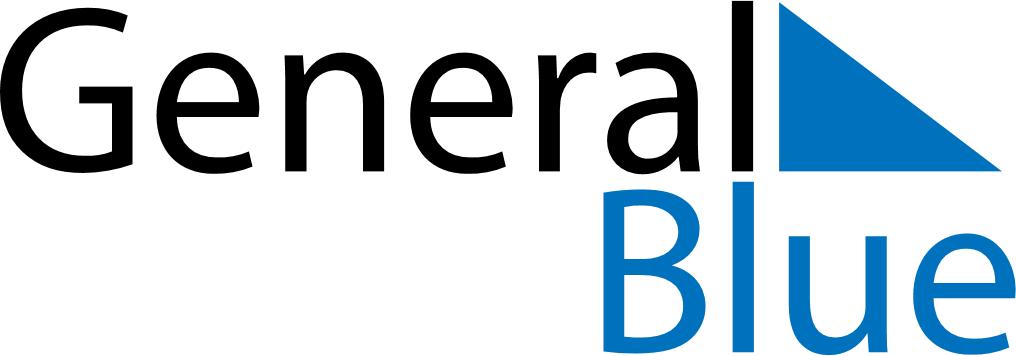 August 2024August 2024August 2024August 2024August 2024August 2024Seremban, Negeri Sembilan, MalaysiaSeremban, Negeri Sembilan, MalaysiaSeremban, Negeri Sembilan, MalaysiaSeremban, Negeri Sembilan, MalaysiaSeremban, Negeri Sembilan, MalaysiaSeremban, Negeri Sembilan, MalaysiaSunday Monday Tuesday Wednesday Thursday Friday Saturday 1 2 3 Sunrise: 7:11 AM Sunset: 7:25 PM Daylight: 12 hours and 14 minutes. Sunrise: 7:11 AM Sunset: 7:25 PM Daylight: 12 hours and 13 minutes. Sunrise: 7:11 AM Sunset: 7:25 PM Daylight: 12 hours and 13 minutes. 4 5 6 7 8 9 10 Sunrise: 7:11 AM Sunset: 7:25 PM Daylight: 12 hours and 13 minutes. Sunrise: 7:11 AM Sunset: 7:25 PM Daylight: 12 hours and 13 minutes. Sunrise: 7:11 AM Sunset: 7:24 PM Daylight: 12 hours and 13 minutes. Sunrise: 7:11 AM Sunset: 7:24 PM Daylight: 12 hours and 13 minutes. Sunrise: 7:11 AM Sunset: 7:24 PM Daylight: 12 hours and 13 minutes. Sunrise: 7:11 AM Sunset: 7:24 PM Daylight: 12 hours and 13 minutes. Sunrise: 7:11 AM Sunset: 7:24 PM Daylight: 12 hours and 12 minutes. 11 12 13 14 15 16 17 Sunrise: 7:11 AM Sunset: 7:23 PM Daylight: 12 hours and 12 minutes. Sunrise: 7:10 AM Sunset: 7:23 PM Daylight: 12 hours and 12 minutes. Sunrise: 7:10 AM Sunset: 7:23 PM Daylight: 12 hours and 12 minutes. Sunrise: 7:10 AM Sunset: 7:23 PM Daylight: 12 hours and 12 minutes. Sunrise: 7:10 AM Sunset: 7:22 PM Daylight: 12 hours and 12 minutes. Sunrise: 7:10 AM Sunset: 7:22 PM Daylight: 12 hours and 12 minutes. Sunrise: 7:10 AM Sunset: 7:22 PM Daylight: 12 hours and 12 minutes. 18 19 20 21 22 23 24 Sunrise: 7:10 AM Sunset: 7:22 PM Daylight: 12 hours and 11 minutes. Sunrise: 7:10 AM Sunset: 7:21 PM Daylight: 12 hours and 11 minutes. Sunrise: 7:09 AM Sunset: 7:21 PM Daylight: 12 hours and 11 minutes. Sunrise: 7:09 AM Sunset: 7:21 PM Daylight: 12 hours and 11 minutes. Sunrise: 7:09 AM Sunset: 7:20 PM Daylight: 12 hours and 11 minutes. Sunrise: 7:09 AM Sunset: 7:20 PM Daylight: 12 hours and 11 minutes. Sunrise: 7:09 AM Sunset: 7:20 PM Daylight: 12 hours and 11 minutes. 25 26 27 28 29 30 31 Sunrise: 7:08 AM Sunset: 7:19 PM Daylight: 12 hours and 10 minutes. Sunrise: 7:08 AM Sunset: 7:19 PM Daylight: 12 hours and 10 minutes. Sunrise: 7:08 AM Sunset: 7:19 PM Daylight: 12 hours and 10 minutes. Sunrise: 7:08 AM Sunset: 7:18 PM Daylight: 12 hours and 10 minutes. Sunrise: 7:08 AM Sunset: 7:18 PM Daylight: 12 hours and 10 minutes. Sunrise: 7:07 AM Sunset: 7:17 PM Daylight: 12 hours and 10 minutes. Sunrise: 7:07 AM Sunset: 7:17 PM Daylight: 12 hours and 10 minutes. 